ECCLESTON CE PRIMARY SCHOOL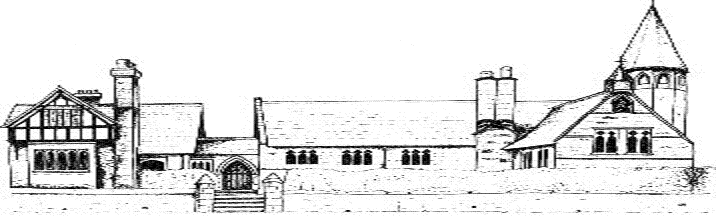 DESIGN AND TECHNOLOGY CURRICULUMCYCLE A/CYCLE BCYCLE BAutumnSpringSummerClass 1PuppetsBakingJunk ModellingMake and decorate Christmas cakesMoving picturesDesign and make Christmas tree decorationsBakingJunk ModellingGrouping goods and cookingMoving picturesJunk ModellingPuppetsDesign and make a superhero maskBakingJunk ModellingDesign and make a sea creatureBakingJunk ModellingBoat modelsSorting and grouping foodsCookingJunk ModellingClass 2Healthy food and cookeryBridgesMoving booksHealthy drinks and snacksSewingPhoto framesClass 3Boats and shipsMaking and Anderson shelterNutritious mealsClass 4AutumnSpringSummerClass 1Class 2Class 3Class 4